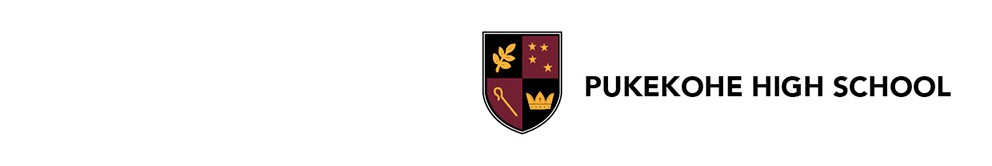 Year 11 Course Selection for 2021
				(2020 Year 10 students)Name ____________________________________________________   Year ________    Whaanau Roopuu ___________Returning to PHS 2021     Yes      Maybe      No Destination if leaving / thinking of leaving _______________________________________________________________  The subjects that I am studying at the moment are:	My current job ideas for my future career pathway are:    	I am therefore choosing the following courses: Student's Signature 		___________________________________________________________ 		Parent / Guardian Signature 	___________________________________________________________Kaiaawhina’s Signature		___________________________________________________________Please Turn OverYear 11 Course Selection for 2021
				(2020 Year 10 students)2020 OPTION COURSES2020 OPTION COURSES122021 COURSES2021 COURSES2021 COURSES2021 COURSESChoiceCodeCOURSECOURSECircle 1 of these 31EENG1 EnglishCompulsoryCircle 1 of these 31EESL1 ESOLCompulsoryCircle 1 of these 31LMAO1 Te Reo MaaoriCompulsoryCircle 1 of these 41MGEN1 General Mathematics orCompulsoryCircle 1 of these 41MMAT1 Mathematics with Algebra orCompulsoryCircle 1 of these 41MAPL1 Applied Mathematics for Numeracy orCompulsoryCircle 1 of these 41MSTA1 Mathematics with Statistics CompulsoryCircle 1 of these 21SSCC1 Science in Context orCompulsoryCircle 1 of these 21SSCF1 Science FoundationCompulsory1st2nd3rd4th  COURSEYear 11CODENOCOMPULSORYCOMPULSORYCOMPULSORY(You may choose a combination of any of these three, but MUST have at least ONE)(You may choose a combination of any of these three, but MUST have at least ONE)(You may choose a combination of any of these three, but MUST have at least ONE)1 English or1EENG1 ESOL or1EESL1 Te Reo Maaori1LMAO1 General Mathematics or1MGEN1 Mathematics with Algebra or1MMAT1 Applied Mathematics for Numeracy or1MAPL1 Mathematics with Statistics   1MSTA1 Science in Context or1SSCC1 Science Foundation1SSCFOPTIONSOPTIONSOPTIONS1 Art 1AART1 Drama 1ADRA1 Dance1ADAN1 Performance Music1AMUS1 Photo Design1APHD1 Future Pathways1GFPS1 French1LFRE1 Japanese1LJPN1 Te Ara Kee1LTAK1 Toi Whakaari1LTOI1 Health1PHLH1 Physical Education1PPED1 Ag & Hort Science1SAGR1 Catering1TCAT1 Computer Applications 1TCOM1 Digital Technologies1TDIT1 Design and Visual Communication1TDVC1 Building2TBLA1 Engineering1TEGR1 Fabric Technology1TFAB1 Food and Nutrition1TFNT1 Furniture Making2TFUB1 Technology – Hard Materials1TTEC1 Accounting1ZACC1 Economics1ZECO1 Geography1ZGEO1 History1ZHIS1 Social Science Studies1ZSSSCOURSEYear 13CODEUENO3 Art Design3ADES*3 Dance3ADAN3 Drama3ADRA*3 Art History3AHIS*3 Performance Music3AMUS*3 Art Photography3APHO*3 Art Painting3APAI*3 Art Printmaking3APRN*3 English3ENG*3 ESOL 3ESOL3 Media Studies3EMES*3 Gateway3GATE3 Future Pathways3GFPS3 Trade Academy3GTRA3 French3LFRE*3 Japanese3LJAP*3 Te Ara Kee3LTAK3 Te Reo Māori3LMAO*3 Toi Whakaari3LTOI3 Mathematics - Calculus3MCAL*3 Mathematics - Statistics3MSTA*3 Health3PHLH*3 Outdoor Education3POED3 Physical Education3PPED*3 Sports Leadership3PSPT3 Agricultural and Horticultural Science3SAGH*3 Biology3SBIO*3 Chemistry3SCHE*3 Earth & Space Science3SSCE*3 Physics3SPHY*3 Catering 3TCAS3 Computer Applications3TCOM3 Digital Technologies3TDIT*3 Design and Visual Communication3TDVC*3 Food and Nutrition3FNT*2 Furniture Making 2TFUS3 Accounting3ZACC*3 Business Studies3ZBST*3 Classical Studies3ZCLS*3 Economics3ZECO*3 Geography3ZGEO*3 History3ZHIS*3 Legal Studies3ZLAW3 Social Studies3ZSOC*3 Te Ara Taapoi3ZTAT* University Entrance Approved Subject* University Entrance Approved Subject* University Entrance Approved Subject* University Entrance Approved SubjectCOURSEYear 12CODENOCOMPULSORYCOMPULSORYCOMPULSORY(You may choose a combination of any of these three, but MUST have at least ONE)(You may choose a combination of any of these three, but MUST have at least ONE)(You may choose a combination of any of these three, but MUST have at least ONE)2 English or2EENG2 ESOL or2EESL2 Te Reo Maaori2LMAOOPTIONSOPTIONSOPTIONS2 Art Practical2AART2 Art Design2ADES2 Dance2ADAN2 Drama2ADRA2 Motion Special Effects2AMFX2 Performance Music2AMUS2 Art Photography2APHO2 Media Studies2EMES2 Gateway2GATE2 Future Pathways2GFPS2 Trade Academy2GTRA2 French2LFRE2 Japanese2LJPN2 Te Ara Kee2LTAK2 Toi Whakaari2LTOI2 Mathematics with Calculus2MAT2 General Mathematics 2MGEN2 Mathematics for Numeracy2MNUM2 Mathematics - Stats2MSTA2 Health2PHLH2 Outdoor Education2POED2 Physical Education2PPED2 Sports Leadership2PSPT2 Agricultural Science2SAGR2 Biology2SBIO2 Chemistry2SCHE2 General Science2SGEN2 Earth and Space Science2SSCE2 Horticulture2SHOR2 Horticulture / Theory2SHTH2 Horticulture / Skills2SHSK2 Physics2SPHY2 Building2TBLD2 Catering2TCAT2 Computer Applications2TCOM2 Digital Technologies2TDIT2 Design and Visual Communication2TDVC2 Engineering2TEGR2 Food and Nutrition2TFNT2 Furniture Making2TFUR2 Technology – Hard Materials2TTEC2 Accounting2ZACC2 Business Studies2ZBST2 Classical Studies2ZCLS2 Economics2ZECO2 Geography2ZGEO2 History2ZHIS2 Legal Studies2ZLAW2 Social Studies2ZSOC2 Te Ara Taapoi2ZTAT